41. Österreichische ChemieolympiadeBundeswettbewerb 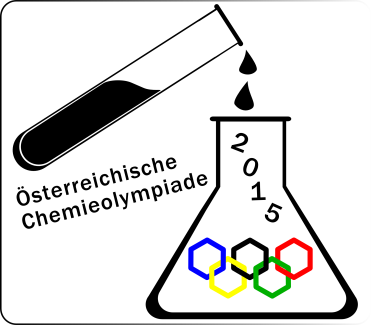 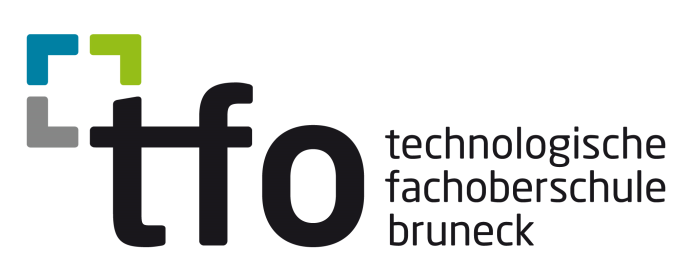 LösungenAufgabe 1	                                                                                                        47/17 PunkteQuantitative Analyse1   mL;	 mL;	sonst: 2   mL;	 mL;	sonst: 3   mL;	 mL;	sonst: Aufgabe 2	                                                                                                     29/11 PunktePhotometrische Untersuchung einer Komplexverbindungje durchgeführter Messung 2bp, höchstens aber 14bpAufgabe 3                                                                                                                                            23/11 PunkteSynthese von 2-IodbenzencarbonsäureGewähltes Titrationsvolumen V1 = 12,4 mL  							max12bp1Titrationsgleichung:	Ag+ + Cl-  ⇄  AgCl							0,5bpIndikationsgleichung:	2 Ag+ + CrO42-  ⇄  Ag2CrO4						1bpStoffmenge Chlorid im Kolben n1 = 6,20 mmol						1bp12,4·0,0500 = 0,620 mmol Ag+ = 0,620 mmol Cl-	0,620·10 = 6,20 mmolGewähltes Titrationsvolumen V2 = 16,85 ml							max12bp2Titrationsgleichung: 2 MnO4- + 5 C2O42- + 16 H+  ⇄  2 Mn2+ + 10 CO2 + 8 H2O		1,5bpKonzentration der MnO4- -Lösung c =  mol/L						1bp10,00·0,0500 = 0,500 mmol C2O42-  ⇒  0,200 mmol MnO4- mol/LGewähltes Titrationsvolumen V3  = 9,90 mL 							max14bp3Menge Ca-Oxalat nCa = 0,0827 mmol								4bpMenge CaCl2 im Kolben nCaCl2  = 2,07 mmolMenge NaCl im Kolben nNaCl  =  mmolMasse CaCl2 im Kolben mCaCl2  = 228 mgMasse NaCl im Kolben mNaCl  = 121 mgProzentuelle Zusammensetzung: 65,3% CaCl2 + 34,7% NaCl mL 6,95·0,0119·2,5 = 0,2068 mmol  ⇒  2,07 mmol CaCl2 im Kolben mmol2.1. Tragen Sie hier Konzentrationen und gemessene Absorptionen ein2.1. Tragen Sie hier Konzentrationen und gemessene Absorptionen ein2.1. Tragen Sie hier Konzentrationen und gemessene Absorptionen ein2.1. Tragen Sie hier Konzentrationen und gemessene Absorptionen ein2.1. Tragen Sie hier Konzentrationen und gemessene Absorptionen ein2.1. Tragen Sie hier Konzentrationen und gemessene Absorptionen ein2.1. Tragen Sie hier Konzentrationen und gemessene Absorptionen ein2.1. Tragen Sie hier Konzentrationen und gemessene Absorptionen einNr.c(Fe3+)/
mmolL−1c(SCN−)/
mmolL−1A (447nm)Nr.c(Fe3+)/
mmolL−1c(SCN−)/
mmolL−1A (447nm)12,4000,00160,402,000,46322,000,400,42931,600,800,71241,201,200,81750,801,600,731702,400,0032.2. Job-Plot – Graph zur Auswertung							max. 10bp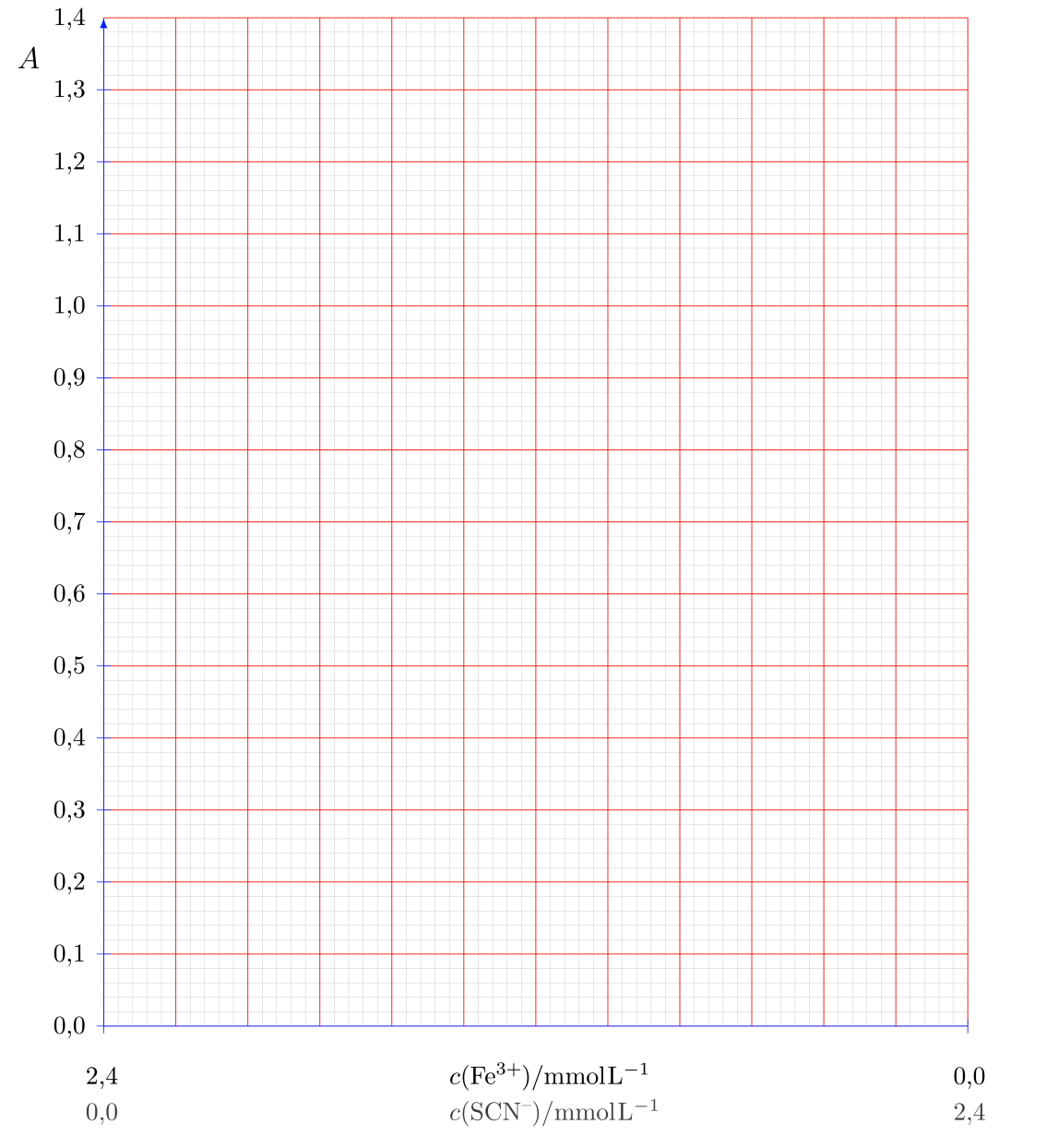 2.3. Stöchiometrie des Komplexes  [Fe(SCN)x](3-x)+ – abgelesen aus der Graphik.x  = 	1											1bp2.4. Ermittlung der Komplexbildungskonstante aus der Graphik und durch BerechnungKomplexbildungskonstante K = 3335Zeigen Sie die Berechnung von KTangenten in Graphik  richtiger Spitzenwert extrapoliert 					1bp					richtige Berechnung von K 				3bpSpitzenwert : A’ = 1,34  Absorption beim stöch. Verhältnis A = 0,817  c0 beim stöch. Verh: .3.1.	Geben Sie das fertige Produkt der Saalaufsicht ab.			hellgelbe Kristalle……3 bp			anderes Aussehen……0-2 bp3.2. Berechnen Sie die theoretische Ausbeute:						1 bpBerechnung:1 mol Anthranilsäure (137 g/mol) ergibt 1  mol Produkt (248 g/mol), daher ergeben 2,00 g Ausgangsstoff 3,62 g  Produkt3.3. Berechnen Sie Ihre Ausbeute in g und % der Theorie.Berechnung:	kein Produkt: 		0 bp	≥ 2,20 g: 		15 bp,  zwischen 0 und 2,20 g:       	1 bp3.4.	Schmelzpunkt Ihres Produktes:	tM= 161-162°C: 3 bp; tM = 160°-159°C: 2 bp; tM = 158°-157°C: 1 bp;